2 марта 2019 года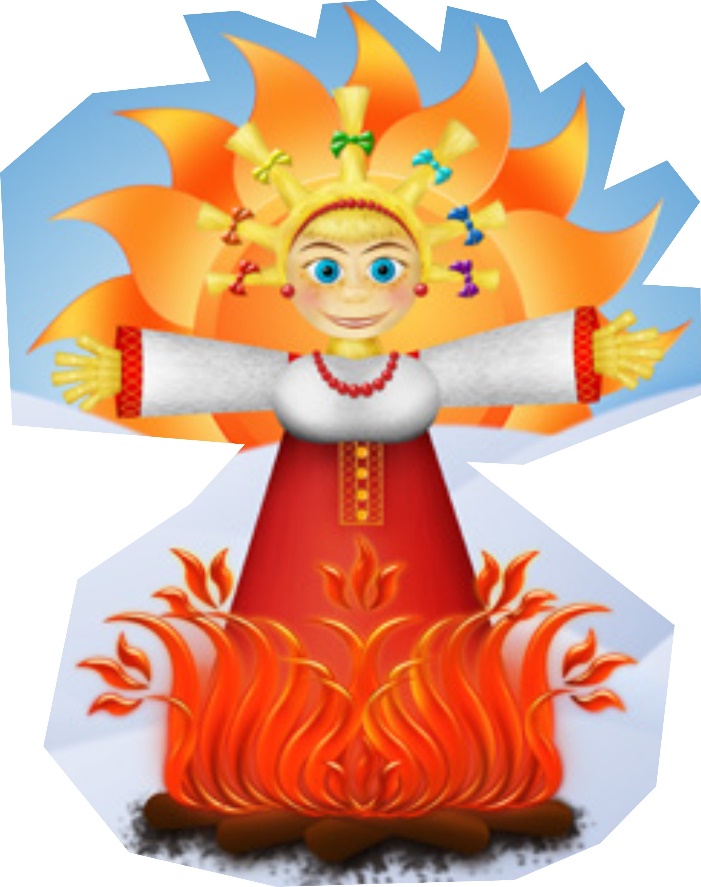 в Центре социальной помощи семье и детям – Доме семьи г. Азова прошло праздничное мероприятие для детей из малообеспеченных семейи семей группы риска«Масленица хороша, широка её душа!», где активное участие приняли воспитанницы подготовительной группы МБДОУ №19 города Азова под руководством музыкального руководителя Звягинцевой Натальи Петровны:Арина Гупал,Левченко Катя,Бережная Ариша,Грасман ЛераЛубенченко Стеша
Синюха Даша,Сотникова КсюшаСмолякова ИринаМацко МашаКонцерт прошел в теплой праздничной атмосфере.Для детей устроили игры, угостили блинами и конфетами.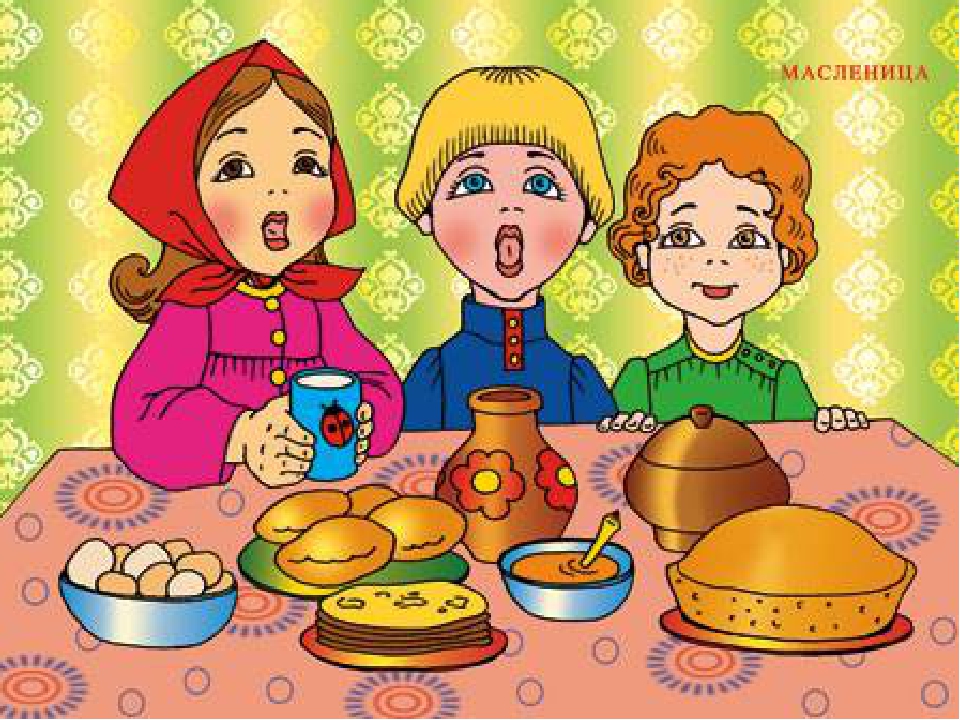 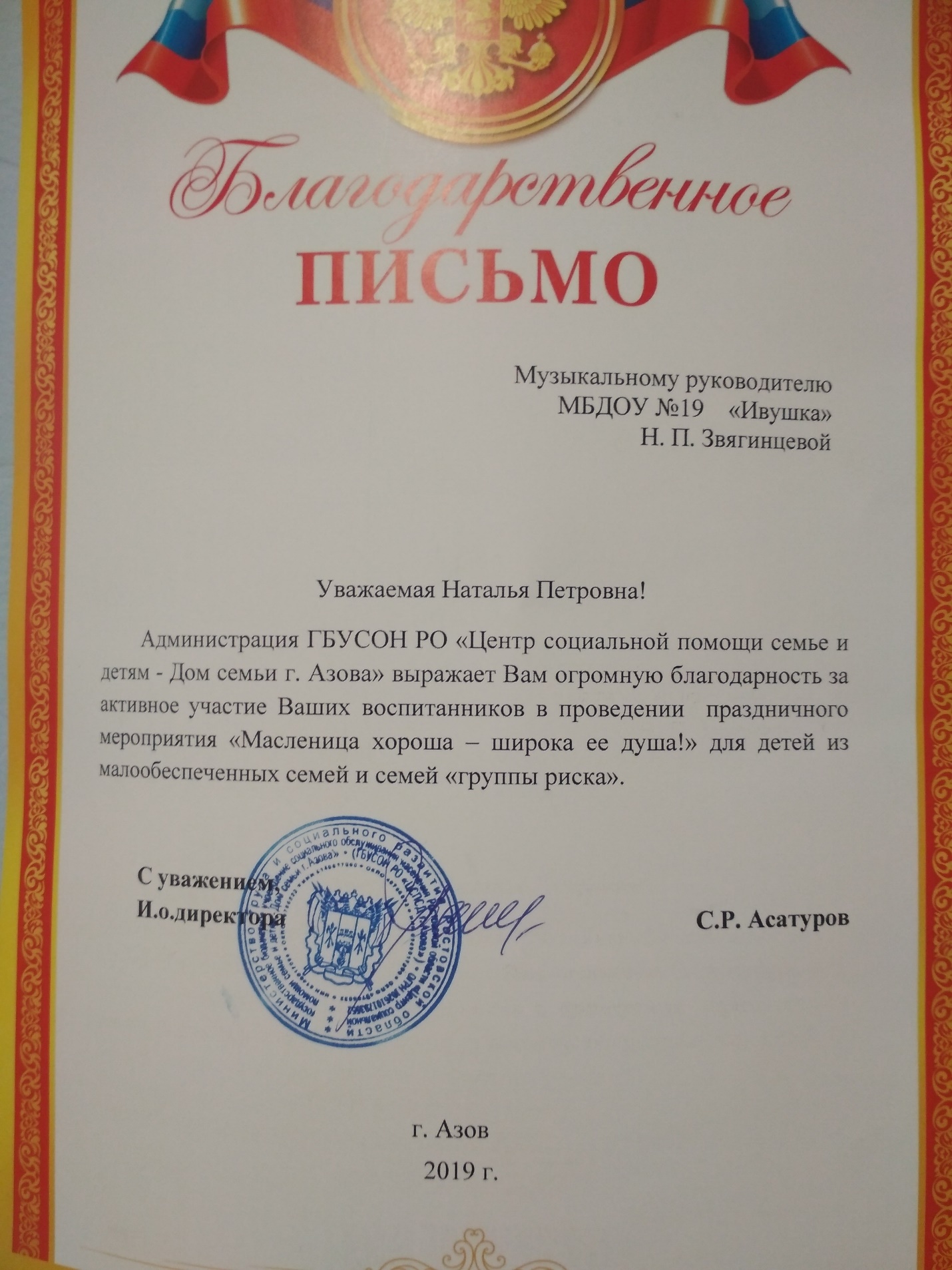 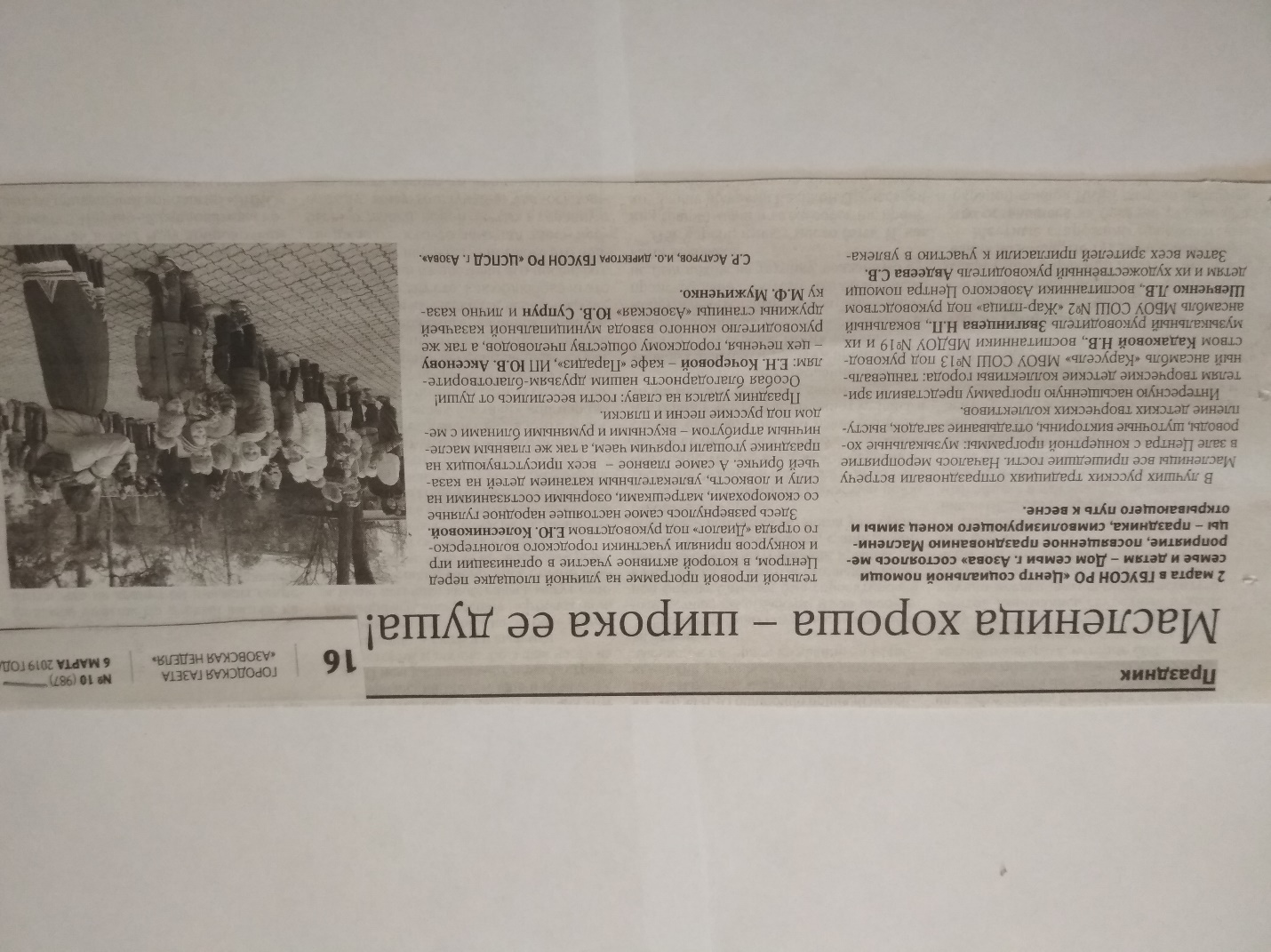 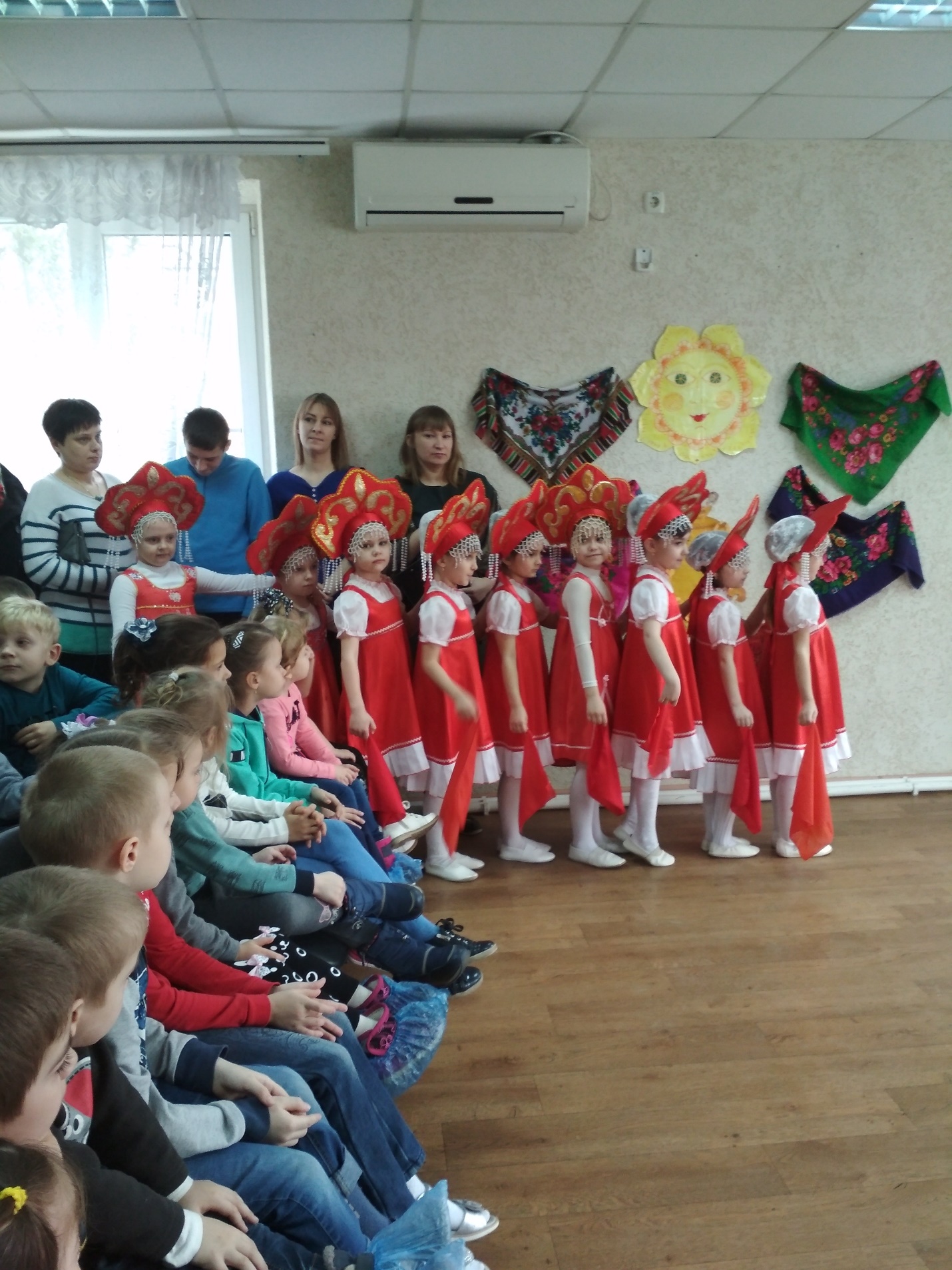 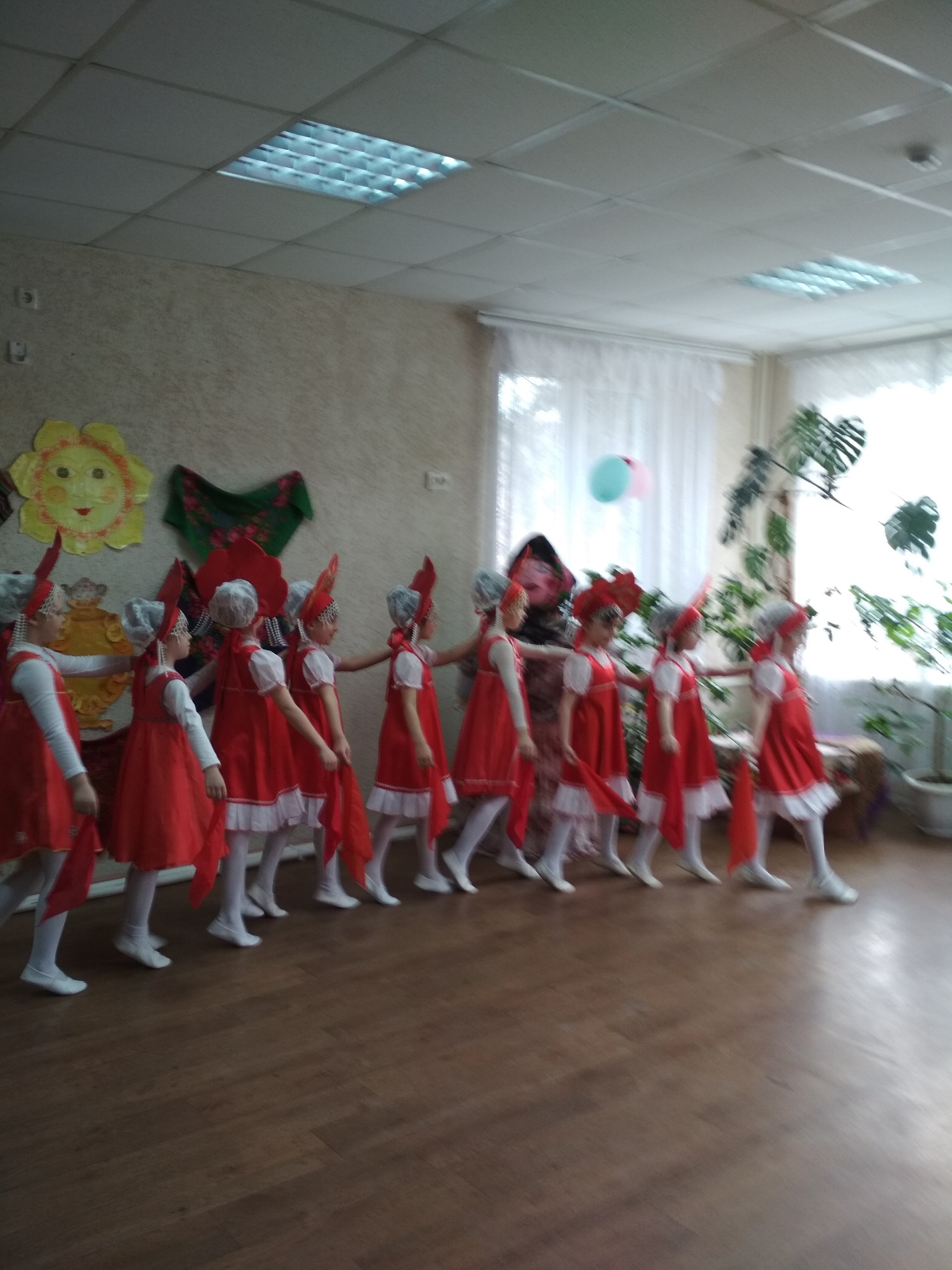 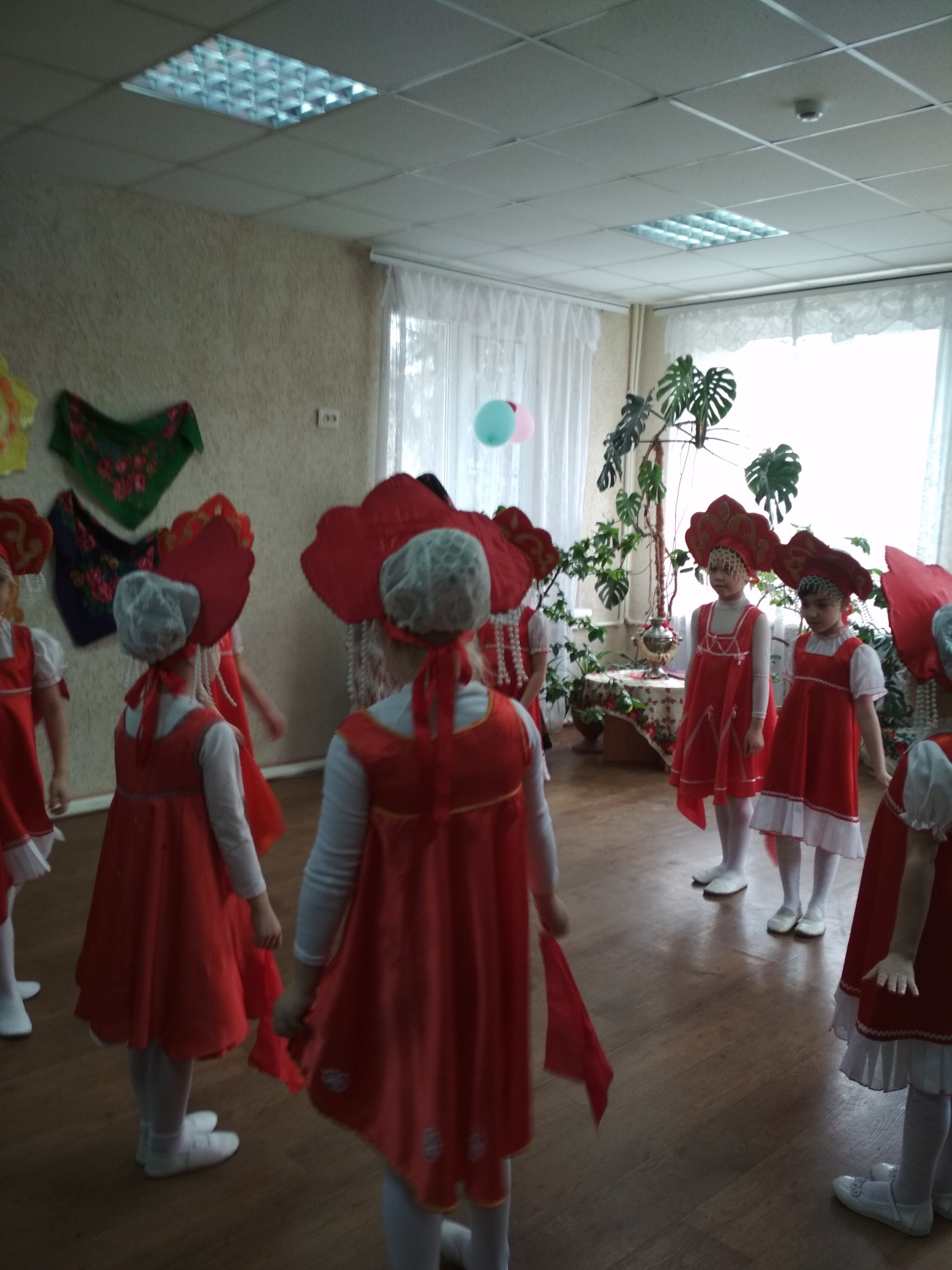 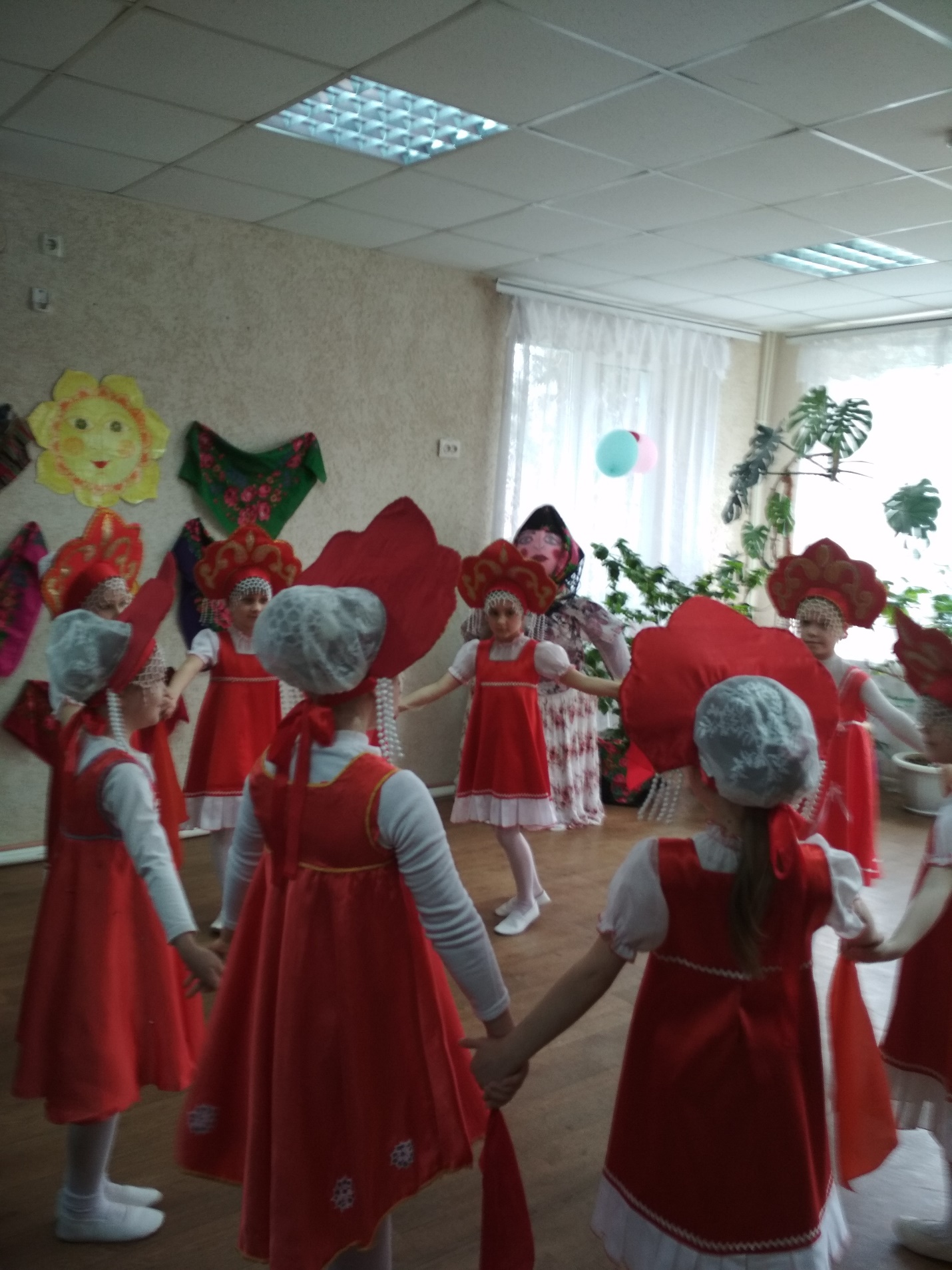 